МИНИСТЕРСТВОЭКОНОМИЧЕСКОГО РАЗВИТИЯ ПРИДНЕСТРОВСКОЙ МОЛДАВСКОЙ РЕСПУБЛИКИП Р И К А Зот 14 февраля 2018 года							               № 124г. ТираспольО введении в действие и отмене нормативныхдокументов по стандартизации на территорииПриднестровской Молдавской Республики(опубликование в газете «Приднестровье» от 27 февраля 2018 года № 35)В соответствии с Законом Приднестровской Молдавской Республики от 23 ноября 1994 года «О стандартизации» (СЗМР 94-4) с изменениями и дополнением, внесенным законами Приднестровской Молдавской Республики от 10 июля 2002 года № 152-ЗИД-III (САЗ 02-28), от 24 декабря 2012 года № 259-ЗИ-V (САЗ 12-53), от 30 декабря 2013 года 
№ 289-ЗИД-V (САЗ 14-1), от 21 января 2014 года № 35-ЗИ-V (САЗ 14-4), Постановлением Верховного Совета Приднестровской Молдавской Республики от 21 мая 2002 года № 584 «О признании рамочной нормой права на территории Приднестровской Молдавской Республики Соглашения «О проведении согласованной политики в области стандартизации, метрологии и сертификации» (с оговоркой) Межгосударственного совета по стандартизации, метрологии и сертификации» (САЗ 02-21), и на основании ходатайства ЗАО Тираспольский винно-коньячный завод «KVINT», а также в целях актуализации нормативной базы стандартов 
п р и к а з ы в а ю:1. Ввести в действие на территории Приднестровской Молдавской Республики, в качестве государственных стандартов Приднестровской Молдавской Республики, следующие межгосударственные стандарты:а) с редакционными изменениями, соответствующими требованиям законодательства Приднестровской Молдавской Республики:1) ГОСТ 9218-2015 «Автомобильные транспортные средства для перевозки пищевых жидкостей. Технические требования и методы испытаний»;2) ГОСТ 14138-2014 «Продукция алкогольная и сырье для ее производства. Спектрофотометрический метод определения массовой концентрации высших спиртов»;3) ГОСТ 31493-2012 «Дистиллят винный. Технические условия»;4) ГОСТ 31728-2014 «Дистилляты коньячные. Технические условия»;5) ГОСТ 31763-2012 «Спирт винный. Технические условия»;6) ГОСТ 32715-2014 «Вина ликерные, вина ликерные защищенных географических указаний, вина ликерные защищенных наименований места происхождения. Общие технические условия»;б) без редакционных изменений: 1) ГОСТ 7.67-2003 «Система стандартов по информации, библиотечному и издательскому делу. Коды названий стран»;2) ГОСТ 33987-2016 «Транспортные средства колесные. Массы и размеры. Технические требования и методы определения»;3) ГОСТ 33990-2016 «Транспортные средства. Маркировка. Технические требования»;4) СТ СЭВ 2575-80 «Оборудование молочной и пищевой промышленности. Арматура и резьбовые соединения трубопроводов».2. В связи с введением в действие подпунктом 6) подпункта «а» пункта 1 настоящего Приказа ГОСТ 32715-2014 отменить – ГОСТ 7208-93 «Вина виноградные и виноматериалы виноградные обработанные. Общие технические условия» – в части вин специальных.3. Внести редакционное изменение в действующий в качестве государственного стандарта Приднестровской Молдавской Республики – ГОСТ 7208-93 «Вина виноградные и виноматериалы виноградные обработанные. Общие технические условия».4. На официальном сайте Министерства экономического развития Приднестровской Молдавской Республики (http://minregion.gospmr.org/index.php/gos-reestry) в двухнедельный срок со дня официального опубликования настоящего Приказа разместить тексты либо ссылки на сайты, содержащие тексты введенных стандартов, согласно пункту 1 настоящего Приказа.5. Настоящий Приказ вступает в силу со дня, следующего за днем его официального опубликования в газете «Приднестровье».  МИНИСТЕРУЛ ДЕЗВОЛТЭРИЙ ЕКОНОМИЧЕАЛ РЕПУБЛИЧИЙМОЛДОВЕНЕШТЬ НИСТРЕНЕ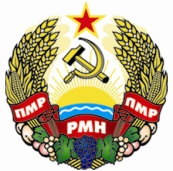 МIНIСТЕРCТВО ЕКОНОМIЧНОГО РОЗВИТКУПРИДНIСТРОВСЬКОIМОЛДАВСЬКОI РЕСПУБЛIКИ